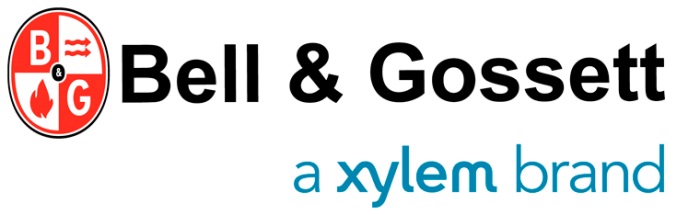 SECTION 23 09 13.33Control ValvesPART 1 GENERAL1.01       SECTION INCLUDESUnit shall be a Bell & Gossett Ultra Setter™ Compact pressure independent control valve Model PVL as manufactured by Xylem.Furnish pressure independent control valve with capabilities as indicated in the plans.1.02       RELATED SECTIONSSection 23 09 13.13  – Integrated Automation Actuators and OperatorsSection 25 35 19  – Integrated Automation Control ValvesSection 23 08 00 – Commissioning of HVAC1.03       REFERENCESANSI - American National Standards Institute.UL - Underwriters Laboratories.ISO - International Standards Organization.1.04       SUBMITTALSSubmit data cover sheet.Dimensional print(s).Sales bulletin.Installation, operation & maintenance manual.1.05      QUALITY ASSURANCEThe Valve manufacturer shall be fully certified by the International Standards Organization per ISO 9001. The manufacturer shall carry a minimum product liability insurance of $5,000,000.00 per occurrence.The valve actuator shall be UL listed or recognized by Underwriters’ Laboratories, Inc.1.06      MAINTENANCE MATERIAL SUBMITTALSPART 2 PRODUCTS2.01      MANUFACTURERSSubject to compliance with these specifications, the following manufacturers shall be acceptable:Pressure Independent Control ValveXylem Inc. Bell & Gossett Ultra Setter pressure independent control valve Model PVC, Model AU, or Model AX.Pre-approved equal2.02	COMPONENTSPressure Independent Control ValveValve assembly shall provide 100% authority at all times. Valve assembly shall provide full stroke control regardless of the GPM setting on the dial.Valve assembly shall include a field adjustable, lockable dial that will have the gallons per minute printed on it.Valve assembly shall contain a stainless steel stem and spring.Valve shall meet an ANSI Class IV leakage rating up to 60 PSID.Valve shall provide close off up to 90 PSID with no actuator used..Valve flow shall be accurate to within +/-5% of set GPM when the differential pressure is within the valve’s operating range.2½” – 6” Model PVL valve bodies shall be constructed out of ductile iron and rated for 175 PSIG or 360 PSIG working pressure.Valve shall have flanged connections with ANSI Class 150#/ANSI Class 250# ratings.Valve bodies shall be rated for fluid temperatures 32°F (0°C) to 248°F (120°C) and ambient temperatures 32°F (0°C) to 131°F (55°C).Valve body shall include two pressure\temperature ports to allow for verification of differential pressure.Pressure Independent Control Valve ActuatorActuator shall be manufactured by either by Siemens AG or Schneider Electric SE Actuator shall either be provided by Xylem Inc. Bell & Gossett or “By Others”.Actuator control shall either be:0-10v modulation3 position; On-Floating-OffActuator shall perform in accordance to the Manufacturer’s specifications.Actuators shall calibrate to full spectrum of flow once power has been applied to the actuator Actuators shall provide a linear characteristic performance output.2.02      ACCESSORIESPressure Independent Control Valve AccessoriesExtended Pressure\Temperature PortsPART 3 EXECUTIONINSTALLATIONInstall pressure independent control valve in accordance with manufacturer’s instructions.Power wiring, as required, shall be the responsibility of the electrical contractor. All wiring shall be performed per manufacturer’s instructions and applicable state, federal and local codes.Unit shall be a Bell & Gossett Ultra Setter™ Compact pressure independent control valve Model PVL as manufactured by Xylem.END OF SECTION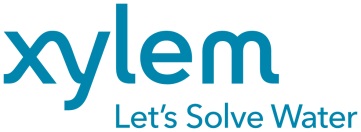 